2020-21 Cheer and Dance Tryout Dates and InformationFeb. 24-27 (Feb.27 TBA) at Jr. High North Gym9th Grade Cheer  3:30-5:008th Grade Cheer  5:00-6:30March 2-5 (March 5 TBA) at Jr. High North Gym9th Grade Dance 3:30-5:008th Grade Dance 5:00-6:30TBA (March 20 if needed) in the ArenaVarsity Dance  4:00-6:30March 30 -April 2 in the ArenaVarsity Cheer  4:00-6:30*All forms and specific information can be found at http://conwaywampuscats.com/documents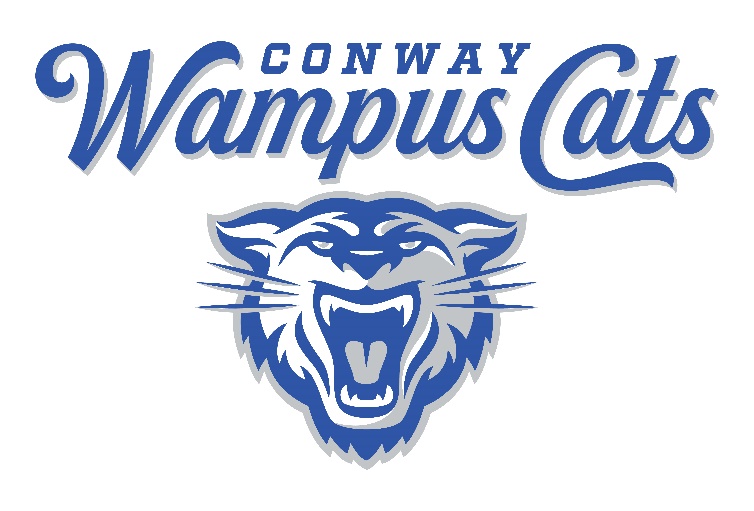 